= 100 peopleTrue or false?How many people visited the cinema in a weekStatistics 4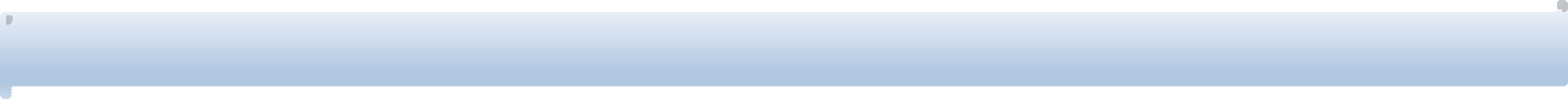 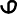 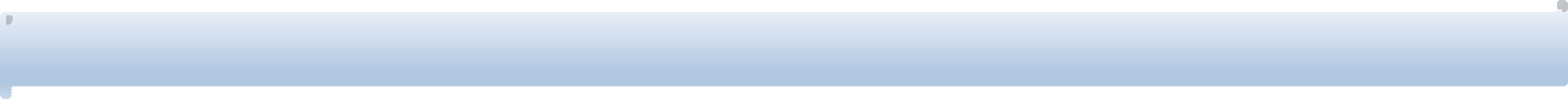 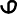  There were more people who visited	the cinema on Sunday and Monday, than Friday.True  or false?Explain	your answer.goodstuffprimaryresources.comTrue or false?Tara’s tally chart of the vehicles that drove past her house.Statistics 4 Tara saw more cars on Sunday than trucks overthe whole weekend.True  or false?Explain	your answer.goodstuffprimaryresources.comThank	you	for	using	www.freepdfconvert.com	service!Only two pages are converted. Please Sign Up to convert all pages. https://www.freepdfconvert.com/membershipSaturdaySundaycarvantrucklimousine